Departamento de Ciencias (Prof. Gladys Martínez C. - Patricia Requena C.)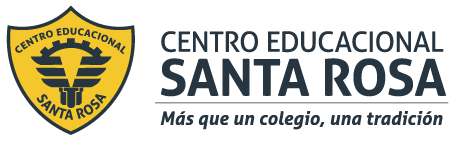 Respeto – Responsabilidad – Resiliencia –  ToleranciaCORREO  CONSULTAS: cienciascestarosa@gmail.com PROPAGACIÓN DE LA LUZ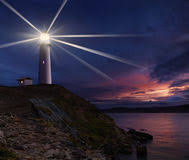 La luz es una onda electromagnética, esto quiere decir que además de propagarse en un medio material, también lo puede hacer en el vacío. La luz se propaga en línea recta, como podemos ver en la imagen del faro y además se propaga en todas direcciones, por ejemplo, una lámpara ilumina toda la habitación.Cuando en una habitación se filtra un rayo de luz, es posible, siempre que haya polvo en suspensión, observar su trayectoria rectilínea. Desde una fuente luminosa, la luz se propaga en todas direcciones; pero si analizamos un solo haz de luz, descubriremos que lo hace en una línea recta.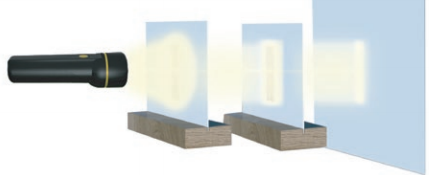 Dependiendo de los medios materiales con los cuales interactúe la luz, estos se clasifican en transparentes, cuando la luz puede atravesarlos; opacos, si la luz no puede pasar a través de ellos y translúcidos, cuando una parte de la luz los atraviesa. Si un objeto opaco se interpone en el camino de la luz, se forma una región conocida como sombra. Dependiendo del tamaño de la fuente luminosa y de la distancia entre ella y el objeto, se pueden producir las siguientes situaciones: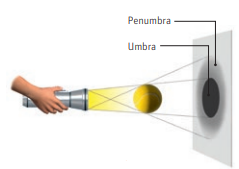 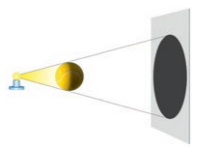 La sombra total que produce un objeto opaco al paso de la luz se llama UMBRA, mientras que la sombra parcial es la PENUMBRA.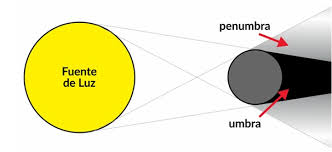  En los eclipse solares, la luna se interpone al paso de la luz solar sobre la tierra y proyecta una sombra total, rodeada de una zona de sombra parcial sobre la tierra. Como la forma de la sombra de un objeto es similar a la forma de su perfil, el fenómeno de formación de sombras también es una evidencia de la propagación rectilínea de la luzPROPIEDADES ONDULATORIAS DE LA LUZAsí como en las ondas sonoras se pueden observar algunas propiedades ondulatorias, en la luz también se pueden reconocer dichas propiedades. Estas son: reflexión, refracción, difracción, interferencia, polarización y efecto doppler1.- REFLEXIÓN DE LA LUZOcurre cuando los rayos luminosos chocan con un medio de diferente densidad y retornan al medio inicial.  Al retornar al mismo medio no hay cambio en su velocidad,  frecuencia ni longitud de onda.Existen dos tipos de reflexión: Reflexión difusa y reflexión especular.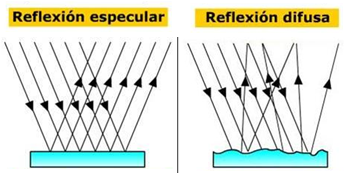 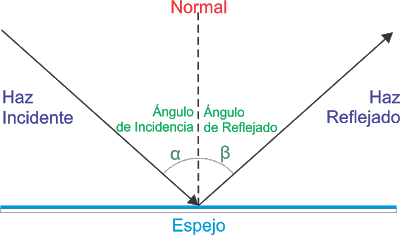 La reflexión de las ondas tiene dos importantes leyes que siempre se cumplen, estas son:La rayo incidente, la rayo reflejado y la normal están en un mismo plano.El ángulo de incidencia (α i ) y el ángulo de reflexión (α r) son de igual medida.Esto lo debemos manejar para la formación de imagen en un espejo.ACTIVIDADRESUELVE CADA PLANTEAMIENTO EN TU CUADERNO.Indica y explica un ejemplo que comprueba que la luz se propaga en línea recta¿Cuál es la diferencia entre un cuerpo opaco, transparente y traslucidos?¿Qué es la Umbra y la Penumbra? ¿Qué tipo de sombra es la de la imagen?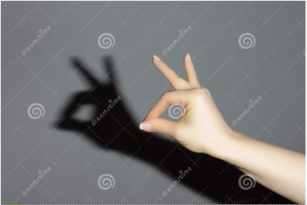 Nombra dos diferencia entre la reflexión especular y reflexión difusaSi se ubica sobre la línea punteada un espejo y se proyecta el rayo del láser justo donde incide la normal en el espejo, tal como lo muestra la imagen .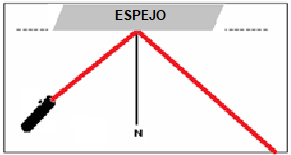 ¿Qué características poseen ambos ángulos?